 REPUBLICA MOLDOVA	                                                           РЕСПУБЛИКА  МОЛДОВА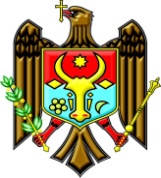          CONSILIUL                                                                                                СОВЕТ   MUNICIPAL BĂLŢI                                                                      МУНИЦИПИЯ  БЭЛЦЬ                                                                                                                              Проект. Перевод.DECIZIAРЕШЕНИЕ№ ____                                                     от  «___»_____2020«Об утверждении муниципального
бюджета Бэлць на 2021 год»На основании п. n) ч.(2) ст.14 Закона РМ о местном публичном управлении №436-ХVI от 28.12.2006 года, части (6),(7) статьи 53, статьи 55 Закона о публичных финансах и бюджетно-налоговой ответственности №181 от 25.07.2014, cтатьи 21 Закона РМ о местных публичных финансах №397-XV от 16.10.2003 года, Налогового Кодекса РМ №1163-XIII от 24.04.1997 года, Закона РМ №419-XVI от 22.12.2006 года о долге публичного сектора, государственных гарантиях и государственном рекредитовании, с последующими изменениями и дополнениями, инструктивного письма Министерства Финансов №06/2-07 от 25.09.2020 года об особенностях разработки органами местного публичного управления проекта местных бюджетов на 2021 год и прогноза на 2022-2023 годы, -Совет Муниципия Бэлць РЕШИЛ:1. Утвердить муниципальный бюджет на 2021 год по доходам в сумме      663 390,4 тыс.леев и расходам в сумме 651 168,2 тыс.леев, бюджетное сальдо в сумме 12 222,2 тыс.леев на возврат займа от финансовых учреждений.2. Утвердить:2.1. Основные показатели и источники финансирования муниципального бюджета, согласно приложению №1; 2.2. Состав доходов муниципального бюджета, согласно приложению №2;2.3.Ресурсы и расходы муниципального бюджета, согласно функциональной классификации и программам, согласно приложению №3;2.4.Предельную штатную численность персонала в бюджетных учреждениях, финансируемых из муниципального бюджета, согласно приложению №4;2.5.Перечень тарифов на оказание платных услуг бюджетными учреждениями, финансируемыми из муниципального бюджета, согласно приложению №5; 2.6.Собираемые доходы учреждениями, финансируемыми из муниципального бюджета, согласно приложению №6; 2.7.Объем ассигнований для каждого учреждения начального и общего среднего образования, рассчитанный на основании формулы финансирования, согласно приложению №7;2.8. Ставки налога, на недвижимое имущество, согласно приложению №8; 2.9. Ставки местных сборов, согласно приложению №9; 2.10.Ставки платы за издание градостроительных сертификатов и разрешений на    строительство/снос в муниципии Бэлць, согласно приложению №10;2.11. Перечень категорий граждан, которым предоставляется льготный проезд в электрическом транспорте муниципия Бэлць на 2020 год, согласно приложению №11;2.12. Свод проектов капитальных инвестиций муниципального бюджета,  согласно приложению №12;2.13. Объем резервного фонда муниципального бюджета - в сумме 1 112,5 тыс.леев.2.14. Первоочередные расходы:- выполнение обязательств по обслуживанию долга по займам;-расходы на персонал, выплаты пособий, компенсаций и социальной помощи;- расходы на теплоэнергоресурсы;-расходы из резервного фонда.2.15. Лимит публичного долга и лимит гарантий муниципия Бэлць составят на конец года – 215,1 млн.леев (по курсу: доллар США – 19,07 леев, ЕВРО – 20,6 леев).3. Примару муниципия Бэлць, как администратору бюджета продолжить работу по достижению основных целей бюджетной политики в части доходов и расходов муниципального бюджета, которые включают: 3.1. Повышение эффективности администрирования доходов муниципального бюджета;  3.2. Сокращение задолженности по платежам в муниципальный бюджет, акцентируя внимание на местных налогах и сборах; 3.3. Обеспечение стабильности финансирования видов деятельности, необходимых для надлежащего выполнения возложенных полномочий и качества, оказываемых населению муниципия публичных услуг местного значения в соответствии с реальными возможностями бюджета;3.4. Сосредоточение внимания на оптимальном и целесообразном использовании средств, в пределах утвержденных финансовых ресурсов:3.5. Осуществление расходования публичных средств на основании принципа: максимальные результаты при минимальных затратах;3.6. Осуществление расходования публичных средств исключительно в соответствии с планом утвержденных работ;3.7. Установление для оформления актов выполненных работ (определения сметной стоимости) к договорам субсидирования и делегирования по объектам благоустройства с бюджетным финансированием следующих показателей: - размера среднечасовой заработной платы рабочих;- стоимости 1 машина -часа эксплуатации специализированной техники;- предельной нормы накладных расходов к прямым затратам в размере 10,0%; - сметную прибыль не применять;3.8. В политике капитальных расходов исходить из принципа направления необходимых средств на приобретение основных средств, капитального ремонта и строительства объектов, необходимых для решения приоритетных задач;3.9. Перераспределение бюджетных ассигнований между экономическими категориями расходов, без увеличения расходов на персонал и без изменения расходов на капитальные вложения и межбюджетных трансфертов.Включение в соответствующие программы расходов, ассигнований, распределенные решением совета муниципия из резервного фонда, а также трансферты специального назначения из государственного бюджета, распределенные нормативными актами, иными от закона о государственном бюджете.3.10. Внесение изменений в договора о субсидировании  и делегировании услуг с муниципальными предприятиями в случае уточнения годовых планов.4. Бюджетным органам (Org1i) вносить изменения в планы между подведомственными бюджетными учреждениями в рамках подпрограммы, с соблюдением лимитов, установленных администратором бюджета;Бюджетным учреждениям (Org2) вносить изменения в планы путем перераспределения ассигнований, не затрагивающие лимит, установленный вышестоящим бюджетным органом.5. Настоящее решение вступает в силу с 1 января 2021 года. 6. Секретарю муниципального Совета опубликовать настоящее решение на официальном сайте Примэрии мун.Бэлць.7. Контроль за исполнением настоящего решения возложить на специализированные консультативные комиссии по: финансово-экономической деятельности, муниципальному хозяйству, управлению имуществом и защите окружающей среды, сотрудничеству с другими органами, побратимству, туризму, культам и социально-культурной деятельности, праву и дисциплине, образованию, социальной защите и здравоохранению.Председательствующийна очередном ____заседании Совета муниципия Бэлць                                                Контрассигнует: Секретарь муниципального Совета                          Ирина СЕРДЮКНачальник ГФЭУ                                         Русу В.А.Пояснительная записка к проекту решения Совета мун. Бэлць «Об утверждении муниципального бюджета Бэлць на 2021 год». 1. Наименование автора и, в зависимости от обстоятельств, участников разработки проекта   Проект решения разработан  Главным Финансово-Экономическим Управлением.2. Причины, обусловившие разработку проекта нормативного акта, и преследуемые разработкой цели   Проект решения разработан в рамках исполнения действующего законодательства: Закона РМ о местном публичном управлении №436-ХVI от 28.12.2006 года, Закона РМ о публичных финансах и бюджетно-налоговой ответственности №181 от 25.07.2014 года, Закона РМ о местных публичных финансах №397-XV от 16.10.2003 года.3. Описание степени совместимости для проектов, разработанных в целях гармонизации национального законодательства с законодательством Европейского Союза Проект решения не противоречит действующему в Республике Молдова законодательству.4. Основные положения проекта с выделением новых элементов Проект решения разработан на основании п. n) ч.(2) ст.14 Закона РМ о местном публичном управлении №436-ХVI от 28.12.2006 года, части (6),(7) статьи 53, статьи 55 Закона о публичных финансах и бюджетно-налоговой ответственности №181 от 25.07.2014, cтатьи 21 Закона РМ о местных публичных финансах №397-XV от 16.10.2003 года, Налогового Кодекса РМ №1163-XIII от 24.04.1997 года, Закона РМ №419-XVI от 22.12.2006 года о долге публичного сектора, государственных гарантиях и государственном рекредитовании, с последующими изменениями и дополнениями, инструктивного письма Министерства Финансов об особенностях разработки органами местного публичного управления проекта местных бюджетов на 2021 год и прогноза на 2022-2023 годы.5. Финансово-экономическое обоснованиеМуниципальный бюджет на 2021 год сбалансирован. Расходы бюджета равны суммарному объему доходов и источников финансирования. 6. Порядок включения акта в действующую нормативную базу Проект решения не вносит изменения в действующую нормативную базу.7. Согласование и публичное обсуждение проекта Согласно действующему законодательству проект решения требует согласования и публичного обсуждения. Публичные слушания будут проведены 03 декабря 2020 года.